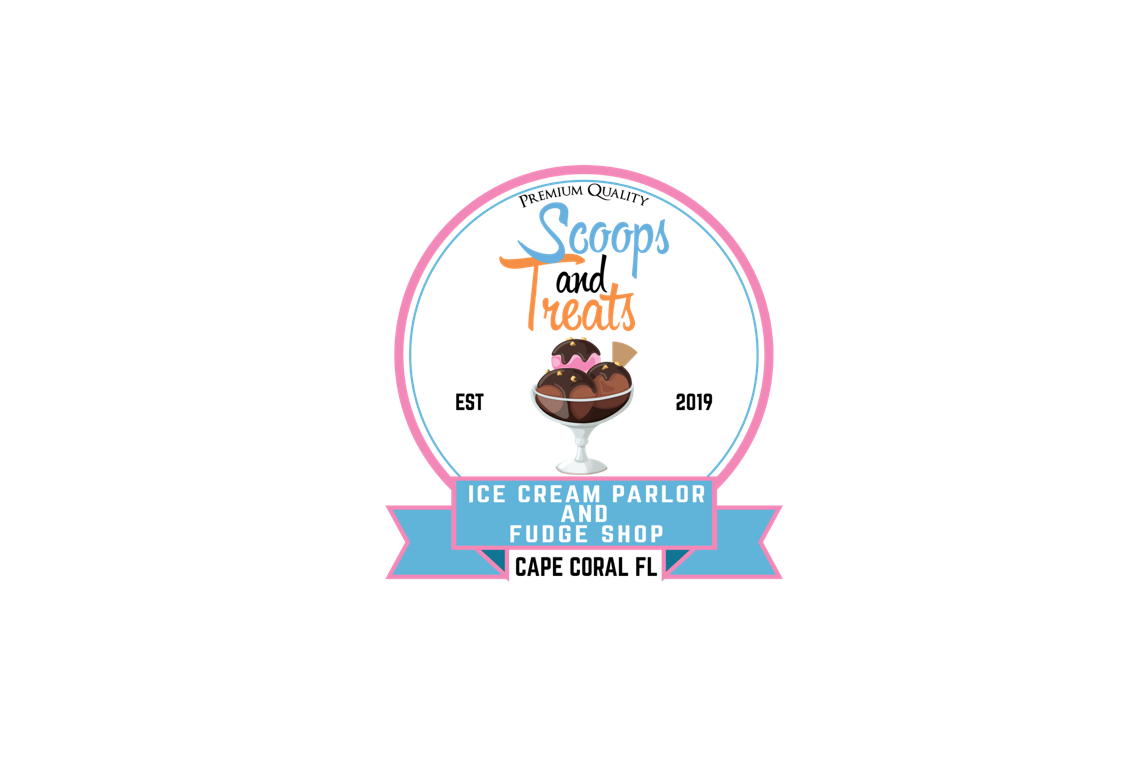 Employment ApplicationApplicant InformationEducationReferencesPlease list one or more professional references.Previous EmploymentMilitary Service		Disclaimer and SignatureI certify that my answers are true and complete to the best of my knowledge. If this application leads to employment, I understand that false or misleading information in my application or interview may result in my release.I understand that the employer does not unlawfully discriminate employment and no questions on this application is used for the purpose of limiting or excusing any applicant from consideration for employment on a basis prohibited by applicable local, state, and federal law.I understand that if I am hired, I will be required to provide proof of identity and legal authority to work in the United States and federal immigration laws require me to complete an I-9 Form in this regard. I understand by signing this disclaimer I am allowing Scoops and Treats LLC to run a complete background check.Do not sign until you have read the above applicant statement I certify that I have read, fully understand and accept all terms of the foregoing applicant statement.Comment Section:      Full Name:Date:LastFirstM.I.Address:Street AddressApartment/Unit #CityStateZIP CodePhone:EmailDate Available:Social Security No:Desired Salary:$     Are you a citizen of the United States?YESNOIf no, are you authorized to work in the U.S.?YESNOHave you ever worked for this company?YESNOIf yes, when?Have you ever been convicted of a felony?YESNOIf yes, explain:High School:Address:From:To:Did you graduate?YESNODiploma:College:Address:From:To:Did you graduate?YESNODegree:Other:Address:From:To:Did you graduate?YESNODegree:Full Name:Relationship:Company:Phone:Address:      Full Name:Relationship:Company:Phone:Address:     Full Name:Relationship:Company:Phone:Address:Company:Phone:Address:Supervisor:Job Title:     Starting Salary:$     Ending Salary:$     Responsibilities:From:To:Reason for Leaving:May we contact your previous supervisor for a reference?YESNOCompany:Phone:Address:Supervisor:Job Title:Starting Salary:$     Ending Salary:$     Responsibilities:From:To:Reason for Leaving:May we contact your previous supervisor for a reference?YESNOCompany:Phone:Address:Supervisor:Job Title:Starting Salary:$     Ending Salary:$     Responsibilities:From:To:Reason for Leaving:May we contact your previous supervisor for a reference?YESNOBranch:From:To:Rank at Discharge:Type of Discharge:If other than honorable, explain:Signature:Date: